TRƯỜNG ĐẠI HỌC NHA TRANG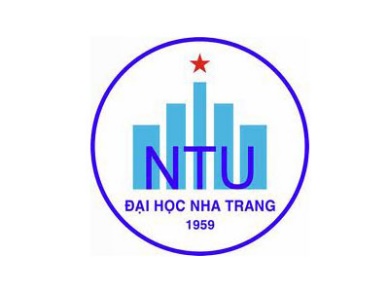 Khoa: Ngoại ngữBộ môn: Thực hành TiếngĐỀ CƯƠNG CHI TIẾT HỌC PHẦN(Ban hành kèm theo Quyết định số 1219 QĐ-ĐHNT ngày 16 tháng 11 năm 2021 của Hiệu trưởng Trường Đại học Nha Trang)1.  Thông tin về học phần:Tên học phần:						Tiếng Việt: 	NGHE -NÓI TIẾNG TRUNG 1 Tiếng Anh:     CHINESE LISTENNING- SPEAKING 1	Mã học phần:						Số tín chỉ:			2 (2-0) Đào tạo trình độ: 		Đại học					Học phần tiên quyết:	            Tiếng Trung B1.2			2. Thông tin về GV: a. Họ và tên: Lê Thị Bảo Châu			Chức danh,  học vị: Tiến sĩ – Giảng viênĐiện thoại: 0995385299				Email: chaultb@ntu.edu.vnĐịa chỉ NTU E-learning: https://elearning.ntu.edu.vn/my/Địa chỉ Google Meet: https://meet.google.com/csq-pord-vveĐịa điểm tiếp SV: Zalo, EL và email trong giờ hành chínhb Họ và tên:  Nguyễn Thị  Diệu Phương	     	Chức danh,  học vị: Thạc sĩ – Giảng viênĐiện thoại: 033 8882216			     	Email: phuongntd@ntu.edu.vn	Địa chỉ NTU E-learning: https://elearning.ntu.edu.vn/my/Địa chỉ Google Meet: https://meet.google.com/hiz-vbct-ihwĐịa điểm tiếp SV: Zalo, EL và email trong giờ hành chínhc.  Họ và tên:	Phạm Thị Minh Châu			Chức danh, học vị: Thạc sĩ – Giảng viênĐiện thoại: 0905.840 409				Email: chauptm@ntu.edu.vnĐịa chỉ NTU E-learning: https://elearning.ntu.edu.vn/my/			Địa chỉ Google Meet: https://meet.google.com/qpt-zeuy-goiĐịa điểm tiếp SV: Zalo, EL và email trong giờ hành chính3. Mô tả học phần: Học phần cung cấp cho người học các phương pháp nghe và nói các chủ đề như: Vì sao phiền não, lứa tuổi đẹp nhất, thái độ làm việc. Người học được rèn luyện các kỹ năng nghe như nghe câu, nghe đoạn văn, nghe đối thoại. Ngoài ra người học còn được rèn luyện các kỹ năng như tự trình bày, thảo luận theo cặp, nhóm. Sinh viên sau khi hoàn thành học phần này có thể nghe hiểu các chủ đề liên quan nội dung đã học, giao tiếp lưu loát các chủ đề  trên, người học có thể đạt cấp độ tiền HSK4 theo chuẩn quốc tế Trung Quốc và trình độ tương đương chuẩn B1 theo Khung Tham Chiếu Châu Âu (CEFR).		4. Mục tiêu: -  Giúp người học có đủ kiến thức ngôn ngữ (từ vựng, ngữ pháp, cú pháp, ngữ âm...), kiến thức về văn hóa xã hội và các kỹ năng cần thiết để có thể trình bày các chủ đề liên quan đến học phần.- Vận dụng được các kỹ năng nghe và ứng dụng vào thực tế, vận dụng được các kiến thức của bài nghe vào bài nói, đồng thời biết mở rộng, sáng tạo thành các bài nói phong phú, đa dạng theo yêu cầu của chủ đề.- Giúp người học có đủ năng lực ngôn ngữ tương đương với trình độ tương đương tiền HSK 4 (Chứng chỉ quốc tế Tiếng Trung) hoặc B1 (Khung Tham Chiếu Ngôn Ngữ chung của Châu Âu- CEFR.5. Chuẩn đầu ra (CLOs): Sau khi học xong học phần, người học có thể: Nghe hiểu và liệt kê được các thông tin liên quan đến chủ đề, vận dụng vào bài nói.Vận dụng được các kiến thức ngôn ngữ (từ vựng, ngữ pháp, ngữ âm) vào các tình huống liên quan đến các chủ đề của học phần vào thực tế cuộc sống.Sử dụng lưu loát các điểm ngôn ngữ, điểm ngữ pháp quan trọng của chủ đề, từ đó vận dung linh hoạt vào cuộc sống thực tế.Vận dụng một số phương pháp và kỹ năng làm bài để  làm các dạng bài tập (phán đoán đúng sai, xây dựng câu, chọn đáp án ABCD...) để làm các dạng bài kiểm tra quốc tế tiền HSK 4 hoặc tương đương.Phân tích được lỗi sai ngữ pháp trong câu, đoạn của các dạng bài tập liên quan đến chủ đề.6. Đánh giá kết quả học tập: 7. Tài liệu dạy học: 8. Kế hoạch dạy học:	 9. Yêu cầu đối với người học: Thường xuyên cập nhật và thực hiện đúng kế hoạch dạy học, kiểm tra, đánh giá theo Đề cương chi tiết học phần trên hệ thống NTU E-learning lớp học phần;Thực hiện đầy đủ và trung thực các nhiệm vụ học tập, kiểm tra, đánh giá theo Đề cương chi tiết học phần và hướng dẫn của GV giảng dạy học phần;SV tham dự đầy đủ các buổi học và từng cá nhân phải tích cực thảo luận, trình bày ý kiến trong quá trình lên lớp. SV làm bài tập ở nhà theo nhóm và cá nhân.Không được vắng quá 20% số tiết của học phần.Ngày cập nhật: 01/02/2023	GIẢNG VIÊN	CHỦ NHIỆM HỌC PHẦN	(Đã ký)	(Đã ký)	ThS. Nguyễn Thị Diệu Phương                                     	ThS. Nguyễn Thị Diệu Phương PHỤ TRÁCH BỘ MÔN(Đã ký)ThS. Ngô Quỳnh HoaTT.Hoạt động đánh giáNhằm đạt CLOsTrọng số (%)1Đánh giá quá trìnha, b, c, d, e50%2Thi cuối kỳa, b, c, d, e50%TT.Tên tác giảTên tài liệuNăm xuất bảnNhà xuất bảnĐịa chỉ khai thác tài liệuMục đích sử dụngMục đích sử dụngTT.Tên tác giảTên tài liệuNăm xuất bảnNhà xuất bảnĐịa chỉ khai thác tài liệuTài liệu chínhTham khảo1Fu You （傅由）发展汉语中级听力 12011Đại học Ngôn ngữ Bắc KinhGV cung cấpx2Hồ Hiểu Thanh汉语听说教程中级上册2006Đại học Bắc KinhGV cung cấpx3Đại học Ngôn ngữ  Bắc Kinh中级汉语听和说2004Đại học Ngôn ngữ Bắc KinhGV cung cấpx4Lữ Ngọc Lan话题汉语2007Dạy học và nghiên cứu Ngoại ngữGV cung cấpXTuần Nội dungNhằm đạt CLOsPhương pháp dạy họcNhiệm vụ của người học1(06/02- 11/02)Giới thiệu môn học và phương pháp học tập.Giới thiệu nội dung học phần Tiếng Trung Nghe Nói 1 a,b,c,d,e- Thuyết giảng- Thảo luậnChuẩn bị đầy đủ tài liệu học tập, cập nhật các thông báo của GV trên EL và nhóm lớp2(13/02- 18/02)Chủ đề 1: Vì sao phiền não  Nghe: Bài 4: Vì sao phiền não- Từ vựng - Bài nghea,b,c,d,e- Thuyết giảng- Thảo luận- Thực hành- Chuẩn bị nội dung bài nghe 1 thuộc bài 1 Giáo trình nghe trung cấp 1- Làm trước bài nghe ở nhà, xem trước từ vựng3(20/02- 25/02)Chủ đề 1: Vì sao phiền não  Bài 3: Trao đổi thân phận - -Từ vựng - Bài nghea,b,c,d,e- Thuyết giảng- Thảo luận- Thực hành - Chuẩn bị nội dung bài nghe 3Giáo trình nghe trung cấp 1- Làm trước bài nghe ở nhà, xem trước từ vựng 4(27/02-04/03)Chủ đề 1: Vì sao phiền não  Bài 5: Câu chuyện về người ăn mày (bổ sung)-Từ vựng - Bài nghea,b,c,d,e- Thuyết giảng- Thảo luận- Thực hành Chuẩn bị nội dung bài nghe 5 Giáo trình nghe trung cấp 1- Làm trước bài nghe ở nhà, xem trước từ vựng5(06/03- 11/03)Chủ đề 1: Vì sao phiền não  Nói: Làm thế nào để cảm thấy hạnh phúca,b,c,d,e- Thuyết giảng- Thảo luận- Thực hành Tìm các kiến thức liên quan đến chủ đề nói6(13/03- 18/03Chủ đề 2: Lứa tuổi đẹp nhất Nghe: Bài 2: Lứa tuổi đẹp nhất-Từ vựng - Bài nghea,b,c,d,e- Thuyết giảng- Thảo luận- Thực hành Chuẩn bị nội dung bài nghe 2 Giáo trình nghe trung cấp 1- Vận dụng bài nghe vào bài nói 7(20/03- 25/03Chủ đề 2: Lứa tuổi đẹp nhất Nghe: Bài 2: Lứa tuổi đẹp nhất- Luyện nói mở rộng trong bài nghe- Bài nghe mở rộng bộ đề HSK4a,b,c,d,e- Thuyết giảng- Thảo luận- Thực hành - Chuẩn bị nội dung bài nói bài nghe 2 Giáo trình nghe trung cấp 1 và bài nghe HSK mở rộng giáo viên giao- Vận dụng bài nghe vào bài nói 8(27/03-01/04Chủ đề 2: Lứa tuổi đẹp nhất Bài 8: Tuổi tác không hề quan trọng - Từ vựng - Bài nghea,b,c,d,e- Thuyết giảng- Thảo luận- Thực hành Chuẩn bị nội dung bài nghe 8 Giáo trình nghe trung cấp 1.9(03/04-08/04Chủ đề 2: Lứa tuổi đẹp nhất Bài 8: Tuổi tác không hề quan trọng - Luyện nói mở rộng trong bài nghe- Bài nghe mở rộng bộ đề HSK4a,b,c,d,e- Thuyết giảng- Thảo luận- Thực hành, kiểm traChuẩn bị nội dung bài nói bài nghe 8 Giáo trình nghe trung cấp 1 và bài nghe HSK mở rộng giáo viên giao- Vận dụng bài nghe vào bài nói10(10/04-15/04Chủ đề 2: Lứa tuổi đẹp nhất Bài Nói: Tuổi tác có tác động gì tới suy nghĩ và cuộc sốnga,b,c,d,e- Thuyết giảng- Thảo luận- Thực hành - Chuẩn bị nội dung bài nói liên quan đến chủ đề11(17/04-22/04)Chủ đề 3: Thái độ làm việc Nghe: Bài 14: Sự khác biệt- Từ vựng - Bài nghea,b,c,d,e- Thuyết giảng- Thảo luận- Thực hành Chuẩn bị nội dung bài nghe 14 Giáo trình nghe trung cấp 112(24/04-29/04)Chủ đề 3: Thái độ làm việc Nghe: Bài 14: Sự khác biệtThực hành nói mở rộng trong bài ngheNghe bộ đề HSK4 a,b,c,d,e- Thuyết giảng- Thảo luận- Thực hành - Chuẩn bị nội dung bài nghe 14 Giáo trình nghe trung cấp 1- Chuẩn bị các kiến thức nói mở rộng trong bài nghe- Nghe trước đề HSK4 mở rộng13(01/05-06/05Chủ đề 3: Thái độ làm việc Bài 21: Triển lãm những sản phẩm thất bại-Từ vựng - Bài nghea,b,c,d,e- Thuyết giảng- Thảo luận- Thực hành, kiểm tra- Chuẩn bị nội dung bài nghe 21 Giáo trình nghe trung cấp 1- Chuẩn bị các kiến thức nói mở rộng trong bài nghe14(08/05-13/05)Chủ đề 3: Thái độ làm việc Nói： Tư tưởng và thái độ có ảnh hưởng gì đến công việca,b,c,d,e- Thực hành - Thuyết trình nhóm  Ôn tập lại các chủ đề đã học và thực hành tổng hợp, thuyết trình theo nhóm 15 (15/05 -20/05Ôn tập cuối kỳ a,b,c,d,e- Thuyết giảng- Thảo luậnÔn tập lại các chủ đề đã học và thảo luận về kỹ năng Nghe Nói để chuẩn bị thi cuối kỳ16(22/05- 27/05)